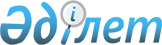 Об организации общественных работ в Лебяжинском районе на 2015 год
					
			Утративший силу
			
			
		
					Постановление акимата Лебяжинского района Павлодарской области от 04 декабря 2014 года № 371/12. Зарегистрировано Департаментом юстиции Павлодарской области 23 декабря 2014 года № 4221. Утратило силу в связи с истечением срока действия (письмо руководителя аппарата акима Лебяжинского района Павлодарской области от 06 января 2016 года N 31/1-36/4)      Сноска. Утратило силу в связи с истечением срока действия (письмо руководителя аппарата акима Лебяжинского района Павлодарской области от 06.01.2016 N 31/1-36/4).

      В соответствии с подпунктом 5) статьи 7, пунктом 1 статьи 20 Закона Республики Казахстан от 23 января 2001 года "О занятости населения", Правилами организации и финансирования общественных работ, утвержденных постановлением Правительства Республики Казахстан от 19 июня 2001 года № 836 "О мерах по реализации Закона Республики Казахстан от 23 января 2001 года "О занятости населения", в целях организации общественных работ для безработных граждан, акимат Лебяжинского района ПОСТАНОВЛЯЕТ:

      1. Утвердить  перечень организаций, в которых будут проводиться общественные работы, виды, объемы и конкретные условия общественных работ, размеры оплаты труда участников и источники их финансирования, на 2015 год согласно приложению 1.

      2. Определить спрос и предложение на общественные работы на 2015 год согласно приложению 2.

      3. Контроль за выполнением настоящего постановления возложить на заместителя акима района по социальным вопросам.

      4. Настоящее постановление вводится в действие со дня его первого официального опубликования.

 Перечень организаций, в которых будут проводиться общественные работы,
виды, объемы и конкретные условия общественных работ, размеры оплаты
труда участников и источники их финансирования на 2015 год Спрос и предложение на общественные работы на 2015 год
					© 2012. РГП на ПХВ «Институт законодательства и правовой информации Республики Казахстан» Министерства юстиции Республики Казахстан
				
      Аким района

С. Жангазинов
Приложение 1
к постановлению акимата
Лебяжинского района
от 4 декабря 2014 года № 371/12№ п/п

Наименование организаций

Виды общественных работ

Объемы и конкретные условия общественных работ

Размер оплаты труда участников и источник их финансирования

1

2

3

4

5

1.

Государственное учреждение "Аппарат акима Баймульдинского сельского округа"

1. Благоустройство, озеленение населенных пунктов 

Посадка деревьев - 300 штук;

посадка кустарников- 150 штук; уборка территории - 5000 кубических метров;

побелка деревьев, подрезка деревьев - 2000 штук;

приведение в порядок памятников и обелисков, территорию парка - 500 квадратных метров;

очистка от мусора въездных дорог вдоль трассы трех населенных пунктов - 3000 квадратных метров по 8 часов в день.

В размере минимальной заработной платы, районный бюджет

1.

Государственное учреждение "Аппарат акима Баймульдинского сельского округа"

2. Обеспечение сохранности зеленых насаждений 

Охрана парков и зеленых насаждений 176 часов по 8 часов 1 человек в течение одного месяца с учетом выходных.

В размере минимальной заработной платы, районный бюджет

2.

Государственное учреждение "Аппарат акима Жамбылского сельского округа"

1. Благоустройство, озеленение населенных пунктов

Посадка деревьев - 350 штук; 

уборка территории - 6000 квадратных метров; 

подрезка деревьев - 700 штук;

чистка снега - 510 кубических метров; побелка деревьев - 1200 штук;

побелка опорных столбов -100 штук; ремонт ограждений - 70 квадратных метров по 8 часов в день.

В размере минимальной заработной платы, районный бюджет

2.

Государственное учреждение "Аппарат акима Жамбылского сельского округа"

2. Оказание помощи участковым комиссиям

Проведение подворного обхода 380 дворов.

В размере минимальной заработной платы, районный бюджет

2.

Государственное учреждение "Аппарат акима Жамбылского сельского округа"

3. Обеспечение сохранности зеленых насаждений 

Охрана парков и зеленых насаждений 1584 часов по 8 часов 3 человека в течение трех месяцев день с учетом выходных.

В размере минимальной заработной платы, районный бюджет

3.

Государственное учреждение "Аппарат акима сельского округа Кызылагашского сельского округа"

1. Благоустройство, озеленение населенных пунктов

Посадка деревьев - 150 штук; 

уборка территории - 8000 кубических метров; 

подрезка деревьев - 1000 штук; побелка деревьев - 1000 штук; 

чистка снега- 300 кубических метров по 8 часов в день.

В размере минимальной заработной платы, районный бюджет

4.

Государственное учреждение "Аппарат акима Кызыласкерского сельского округа"

1. Благоустройство, озеленение населенных пунктов

Посадка деревьев - 2000 штук; уборка территорий прилегающей автотрассы - 6000 квадратных метров; 

чистка снега - 610 кубических метров; побелка деревьев и подрезка деревьев - 1700 штук; 

побелка опорных столбов - 250 штук; ремонт ограждений - 180 квадратных метров по 8 часов в день.

В размере минимальной заработной платы, районный бюджет

4.

Государственное учреждение "Аппарат акима Кызыласкерского сельского округа"

2. Оказание помощи участковым комиссиям

Проведение подворного обхода 430 дворов.

В размере минимальной заработной платы, районный бюджет

4.

Государственное учреждение "Аппарат акима Кызыласкерского сельского округа"

3.Обеспечение сохранности зеленых насаждений 

Охрана парков и зеленых насаждений 1056 часов по 8 часов 2 человека в течение трех месяцев с учетом выходных.

В размере минимальной заработной платы, районный бюджет

5.

Государственное учреждение "Аппарат акима Лебяжинского сельского округа"

1. Благоустройство, озеленение населенных пунктов

Благоустройство и санитарная очистка села- 8000 кубических метров; 

чистка снега - 1000 кубических метров; 

посадка деревьев - 1000 штук; побелка деревьев - 1000 штук; подрезка деревьев - 1000 штук; побелка опорных столбов - 200 штук по 8 часов в день.

В размере минимальной заработной платы, районный бюджет

5.

Государственное учреждение "Аппарат акима Лебяжинского сельского округа"

2. Оказание помощи участковым комиссиям

Проведение подворного обхода 813 дворов.

В размере минимальной заработной платы, районный бюджет

6.

Государственное учреждение "Аппарат акима Майкарагайского сельского округа"

1. Благоустройство, озеленение населенных пунктов

Посадка деревьев - 300 штук; 

уборка территории - 10000 квадратных метров; 

чистка снег а- 800 кубических метров; побелка деревьев - 2000 штук; подрезка деревьев - 2000 штук; побелка опорных столбов - 120 штук; ремонт ограждений - 60 квадратных метров по 8 часов день.

В размере минимальной заработной платы, районный бюджет

7.

Государственное учреждение "Аппарат акима Малыбайского сельского округа"

1. Благоустройство, озеленение населенных пунктов

Очистка территории от снега - 1300 квадратных метров; 

посадка деревьев - 250 штук; 

уборка территории от мусора - 2500 квадратных метров;

побелка опорных столбов - 50 штук; ремонт ограждений - 100 квадратных метров; 

благоустройство молодежного парка: покраска 60-квадратных метров, ремонт ограждений- 80 квадратных метров, побелка - 150 квадратных метров, побелка деревьев - 755 штук;

побелка автобусной будки - 36 квадратных метров; 

побелка бордюров дорог и изгороди - 1000 квадратных метров;

посадка цветников - 600 квадратных метров; 

уход за цветниками и саженцами деревьев - 1000 квадратных метров; уборка и благоустройство центрального стадиона, детской площадки- 3000 квадратных метров; покраска изгороди стадиона, памятника, фонтана и спортивных снарядов - 3000 квадратных метров; весенняя обработка деревьев- 1000 штук по 8 часов в день.

В размере минимальной заработной платы, районный бюджет

8.

Государственное учреждение "Аппарат акима Шакинского сельского округа"

1. Благоустройство, озеленение населенных пунктов

Посадка деревьев - 100 штук; 

уборка территории - 4000 квадратных метров; 

чистка снега- 310 кубических метров; побелка деревьев - 1000 штук; подрезка деревьев - 800 штук по 8 часов в день.

В размере минимальной заработной платы, районный бюджет

9.

Государственное учреждение "Аппарат акима Шарбактинского сельского округа"

1. Благоустройство, озеленение населенных пунктов

Посадка деревьев - 500 штук; 

уборка территории - 10000 квадратных метров; 

чистка снега - 1750 кубических метров; 

побелка деревьев - 900 штук; 

подрезка деревьев - 900 штук; побелка опорных столбов - 150 штук; ремонт ограждений- 160 квадратных метров по 8 часов в день.

В размере минимальной заработной платы,

районный бюджет

9.

2. Оказание помощи участковым комиссиям

Проведение подворного обхода 422 дворов.

10.

Государственное учреждение "Аппарат акима Ямышевского сельского округа"

1. Благоустройство населенных пунктов

Посадка деревьев - 600 штук;

обрезка деревьев - 1000 штук; 

очистка снега - 1500 квадратных метров; 

уборка территории от мусора - 9000 квадратных метров;

уборка трассы - 50 киллометров; побелка столбов - 200 штук по 8 часов в день.

В размере минимальной заработной платы, районный бюджет

10.

Государственное учреждение "Аппарат акима Ямышевского сельского округа"

2. Оказание помощи участковым комиссиям

140 документов 8 часов в день с учетом выходных в течение трех месяцев.

В размере минимальной заработной платы, районный бюджет

10.

Государственное учреждение "Аппарат акима Ямышевского сельского округа"

3. Обеспечение сохранности зеленых насаждений 

Охрана парков и зеленых насаждений 1584 часов по 8 часов 3 человека в течение трех месяцев день с учетом выходных.

В размере минимальной заработной платы, районный бюджет

Приложение 2
к постановлению акимата
Лебяжинского района
от 4 декабря 2014 года № 371/12№ п/п

Наименование организаций

Спрос (заявленная потребность)

Предложения (утверждено человек)

1.

Государственное учреждение "Аппарат акима Баймулдинского сельского округа"

10

10

2.

Государственное учреждение "Аппарат акима Жамбылского сельского округа"

11

11

3.

Государственное учреждение "Аппарат акима сельского округа Кызылагашского сельского округа"

7

7

4.

Государственное учреждение "Аппарат акима Кызыласкерского сельского округа"

18

18

5.

Государственное учреждение "Аппарат акима Лебяжинского сельского округа"

41

41

6.

Государственное учреждение "Аппарат акима Майкарагайского сельского округа"

9

9

7.

Государственное учреждение "Аппарат акима Малыбайского сельского округа"

15

15

8.

Государственное учреждение "Аппарат акима Шакинского сельского округа"

6

6

9.

Государственное учреждение "Аппарат акима Шарбактинского сельского округа"

17

17

10.

Государственное учреждение "Аппарат акима Ямышевского сельского округа"

16

16

